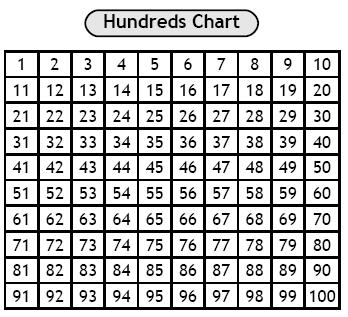 MondayMondayTuesdayWednesdayThursdayFriday55678912RemembranceDay!No School!12RemembranceDay!No School!13CNC14CNC15CNC16Hot Lunch $ Due191920CNC21CNC22CNC23Hot Lunch $ Milk $Parent Survey26Report Cards go home27CNC28CNCStudent-led (evening)29 CNC30No School Student-Led(afternoon)